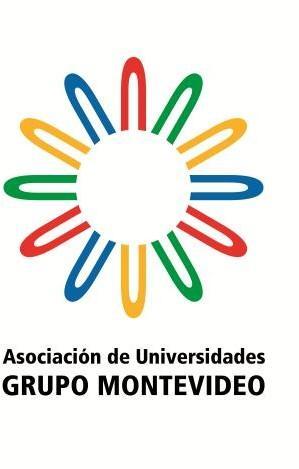 eglamento de movilidad virtual de estudiantes de grado 1. PILOTO  de movilidad virtual de estudiantes de grado se enmarca en  la Meta 1.1.1 del Plan Estratégico 2020-2030 de la Asociación de Universidades Grupo Montevideo.2. OBJETIVOS. Son objetivos de la Propuesta Piloto:a. Impulsar y fortalecer el proceso de construcción de un espacio académico común regional a través de actividades de movilidad virtual, con la convicción de que mediante la interacción entre estudiantes y docentes de distintas universidades y países, no sólo se promoverá el intercambio académico y cultural sino también un mejor conocimiento de la diversidad y particularidades de los diferentes sistemas de educación superior instalados.b. Promover la integración regional a nivel de la educación superior universitaria. c. Contribuir a la internacionalización de la educación superior de la Región, mediante la construcción de un espacio ampliado e internacional de movilidad e intercambio.d. Contribuir al desarrollo de una experiencia internacional para enriquecer la formación de los estudiantes, así como el fortalecimiento institucional, mediante el establecimiento de alianzas estratégicas y el desarrollo de actividades de movilidad entre las universidades de AUGM. e. Contribuir a profundizar los vínculos entre los docentes participantes en la coordinación académica del Programa, base del emprendimiento de nuevas iniciativas de cooperación para el mejor desarrollo de la educación superior en el ámbito de la regiónf. Contribuir  al desarrollo y fortalecimiento de competencias vinculadas a la cultura digital.DESTINATARIOS. stá dirigid a estudiantes regularmente matriculados en carreras y licenciaturas en una universidad Miembro que hayan completado al menos el 40% de su carrera o licenciatura, curse parte de sus estudios en otras universidades de países diferentes al de su residencia, previa garantía de la universidad de origen del otorgamiento del pleno reconocimiento académico de los estudios cursados en las universidades de destino.4. RECONOCIMIENTO. El pleno reconocimiento académico por las universidades de origen de los estudios acreditados por los estudiantes en las universidades de destino, es un postulado fundamental de Piloto, y tal reconocimiento debe necesariamente significar un avance concreto en el plan de estudios de su propia carrera.5. UNIVERSIDAD DE ORIGEN Y DE DESTINO. Se define como universidad de origen aquella en la cual el estudiante se encuentra matriculado y realiza sus estudios regulares, y universidad de destino aquella en la que el estudiante realizará  las actividades académicas de movilidad virtual.6. DURACIÓN DE LA MOVILIDAD. La duración de se corresponderá con la duración de las actividades académicas que  realice el estudiante en las universidades de destino, no pudiendo exceder un  semestre académico, salvo acuerdo expreso entre las universidades de origen y de destino.7. SELECCIÓN DE LOS ESTUDIANTES PARA LA MOVILIDAD VIRTUAL. La selección de los estudiantes será realizada por la universidad de origen, debiéndose garantizar la igualdad de oportunidades para todos los aspirantes. Cada universidad puede definir la modalidad de realización de la convocatoria e inscripción.Cuando el número de estudiantes seleccionados por las universidades de origen exceda el  cupo de plazas ofertadas por la universidad de destino, ésta última adjudicará las mismas dentro de la nómina de estudiantes seleccionados, garantizando un equilibrio en la participación de las universidades.8. RESPETO A LOS CRONOGRAMAS. Las universidades deberán respetar y hacer respetar a sus estudiantes el cronograma elaborado por la Secretaría Ejecutiva paraPiloto, así como los cronogramas académicos del resto de las universidades.9. CONVOCATORIA. Se realizará una convocatoria por semestre, conforme un cronograma central que será aprobado por las universidades participantes. Para cada convocatoria las universidades participantes comunicarán a la Secretaría Ejecutiva las actividades académicas virtual que oferta en calidad de universidad de destino y la cantidad de cupos para cada una de ellas. El número de  actividades académicas por convocatoria será de  un mínimo de 5 y un máximo de 10; mientras que  las plazas que se ofrecen por cada una de ellas serán de un mínimo de 2  y un máximo de 5.10. PLAZAS OFERTADAS. Basado en la reciprocidad entre las universidades participantes dePiloto, el número de plazas que cada universidad Miembro oferta como destino en cada convocatoria, será el mismo número de plazas que tendrá como universidad de origen, con independencia del  número de actividades virtuales que se  hayan ofertado.11. ACTIVIDADES ACADÉMICAS OFERTADAS. Las universidades podrán ofertar todas la actividades académicas virtuales que sean acreditables y reconocibles, y que no requieran la presencia física del estudiante en la universidad de destino en ninguna instancia.12. ACTIVIDADES ACADÉMICAS DEL ESTUDIANTE. El estudiante podrá realizar la movilidad virtual con un máximo de dos asignaturas y en hasta dos universidades de destino, siempre que sean de un país distinto al de la universidad de origen.La participación no generará obstáculo o impedimento alguno para continuar actividades académicas en la universidad de origen.13. COORDINADOR INSTITUCIONAL. El (la) Delegado(a) Asesor(a) asumirá el rol de Coordinador Institucional para Piloto en cada universidad Miembro, y velará por el cumplimiento de este Reglamento y la coordinación de todos los aspectos operativos en el ámbito de su Institución.14. COORDINADOR ACADÉMICO. Cada universidad designará un/a Coordinador/a Académico/a, quién será el/la referente docente por cada actividad académica con plazas ofrecidas en15. COMUNICACIÓN ENTRE UNIVERSIDADES. La comunicación institucional entre las universidades Miembro se realizará a través de los(as) Delegados(as) Asesores(as), sin perjuicio de la comunicación necesaria entre los respectivos coordinadores académicos.16. COORDINACIÓN GENERAL DE LA PROPUESTA PILOTO. La coordinación general dePiloto es responsabilidad de la Secretaría Ejecutiva.17. FUNCIONES Y TAREAS DEL COORDINADOR ACADÉMICO. El Coordinador Académico tiene las siguientes funciones y tareas:17.1. En su calidad de Coordinador Académico de la Universidad de Origen:Coordinar conjuntamente con el coordinador de la universidad de destino y el propio estudiante las condiciones de acceso a las actividades académicas y la acreditación o reconocimiento de las mismas expresadas en el Contrato de Estudios. Efectuar el seguimiento del estudiante de su universidad durante su experiencia en la universidad de destino, asesorándolo en temas académicos, e informando al Coordinador Institucional sobre algún problema que se le plantee al estudiante.Promover la rápida acreditación de las actividades realizadas, respetando el Contrato de Estudios respectivo.17.2.  En su calidad de Coordinador Académico de la Universidad de Destino:Tomar contacto con el coordinador académico de la universidad de origen a fin de facilitar toda la información necesaria sobre las actividades académicas (contenidos curriculares, calendarios académicos, etc.), de su universidad.Recibir al estudiante en el aula virtual y presentarlo al grupo de compañeros, favoreciendo  la comunicación  e integración con los estudiantes de la universidad de destino.Realizar un seguimiento del estudiante extranjero durante su participación en las actividades virtuales en todos los aspectos académicos que así lo ameriten.18. CONTRATO DE ESTUDIOS. Los estudiantes seleccionados para participar  dePiloto deben acordar un contrato de estudios con las actividades académicas a realizar en la universidad de destino, así como las que pretenden le sean reconocidas en su Plan de estudios. El mismo debe ser presentado en un formulario específico denominado Contrato de Estudios, y tiene que ser acordado por los coordinadores académicos de las actividades académicas de las dos universidades involucradas en el intercambio. 19. COMPROMISO INSTITUCIONAL DE RECONOCIMIENTO. El reconocimiento de las actividades realizadas es obligatorio en el marco dePiloto.  La universidad de origen debe suscribir, en forma previa a que el estudiante virtual, un compromiso institucional por el cual se obligue a reconocer las actividades realizadas y acreditarlas en el expediente académico del estudiante. Para ello, la máxima autoridad de la unidad académica debe aprobar con su rúbrica el Contrato de Estudios, el cual debe haber sido previamente acordado por el estudiante con los coordinadores académicos de ambas universidades.20. CERTIFICADO DE ESTUDIOS. La universidad de destino debe emitir el Certificado de Estudios al finalizar la21. FLEXIBILIDAD Y AMPLITUD DEL RECONOCIMIENTO. Las universidades deben abordar con flexibilidad y amplitud el reconocimiento de los estudios cursados en el marco dePiloto, sobre la base de contenidos globales que cumplan con similares objetivos académicos y de formación. Para ello, el reconocimiento de estudios debe asentarse sobre los siguientes principios:Confianza entre las instituciones, cimentado en el conocimiento mutuo entre las instancias participantes y el reconocimiento de la calidad de la enseñanza impartida.Transparencia informativa. Supone el conocimiento de las universidades contraparte y a tales efectos las universidades deberán intercambiar la más amplia información, entre otros: planes de estudio, calendarios académicos, programas de las actividades postuladas para la movilidad, organización de la docencia, sistemas de calificación y posibles equivalencias.Flexibilidad. Tiene en cuenta las diferencias organizativas resultantes de la disimilitud de planes de estudio, sistemas de calificación y métodos de aprobación de las actividades entre las diferentes universidades integrantes del sistema, sin perjuicio de la compatibilidad en términos de calidad de los estudios.22. TRANSFERENCIA DE CALIFICACIONES. Para la transferencia de las calificaciones obtenidas en las actividades realizadas en la Universidad de Destino a la Universidad de Origen, se utilizará la Tabla de Equivalencias que dispone el  Programa ESCALA de Estudiantes de Grado, la que debe ser utilizada por la universidad de origen. En el caso que al momento de la conversión de notas las opciones sean más de una, se debe adoptar la calificación mayor. El Certificado de Estudios de la universidad de destino debe incluir la calificación obtenida por el estudiante según su propia escala de calificaciones.23. COMPROMISOS DE LA SECRETARIA EJECUTIVA. La Secretaría Ejecutiva en su carácter de Coordinación General de la propuesta piloto, asume las siguientes obligaciones:Informar adecuadamente al Consejo de Rectores sobre la marcha de la experiencia piloto,                            y  coordinar la ejecución de las resoluciones que aquel adopte. b. Facilitar la comunicación entre las universidades, los coordinadores institucionales, los docentes y los estudiantes.c. Centralizar y sistematizar la información que conforma la oferta para Piloto: universidades participantes, oferta de plazas, asignaturas ofertadas, datos de contacto de los  coordinadores académicos por asignatura, cronogramas académicos de las actividades ofertadas, requerimientos de las plataformas digitales en la que se desarrollan las actividades.d.  Elaborar la información para el sitio web que se disponga para Piloto.                         e. Determinar y regular el cumplimiento del cronograma de actividades correspondiente a las 	movilidades del semestre.                          f. Diseñar, actualizar y poner a disposición de los usuarios, los formularios necesarios para la                                ejecución del P                         g. Coordinar la evaluación del P. COMPROMISOS DE LA UNIVERSIDAD DE ORIGEN. En calidad de universidad de origen, cada universidad Miembro participante se compromete a:Dar amplia difusión aPiloto entre sus unidades académicas y población estudiantil.Comunicar a las unidades académicas correspondientes las actividades virtuales y las plazas que ofrecen las universidades de destino para la movilidad semestral de estudiantes.Realizar la selección de estudiantes, conforme a los criterios establecidos por Piloto, así como todo otro requisito que cada universidad estime pertinente. Informar a los estudiantes seleccionados acerca de los objetivos dePiloto y su funcionamiento, y de las personas de contacto tanto en su universidad como en la de destino.Designar en tiempo y forma a los coordinadores académicos de las áreas de conocimiento a las que correspondan los estudiantes seleccionados, instruirlos sobre los términos dePiloto y remitir sus datos personales a las universidades de destino y a la Secretaría Ejecutiva.Definir con cada uno de los estudiantes y bajo la supervisión de la coordinación académica, la forma en que se dará el reconocimiento de las actividades en destino.Mantener una fluida comunicación con las universidades de destino, tanto al nivel de la coordinación institucional como al nivel de los coordinadores académicos, antes de iniciarse las actividades virtuales y durante las mismas.Informar a la Secretaría Ejecutiva la nómina de estudiantes seleccionados para cada actividad académica, así como el resultado del reconocimiento una vez finalizada la movilidad virtual.COMPROMISOS DE LA UNIVERSIDAD DE DESTINO. En calidad de universidad de destino, cada universidad Miembro participante se compromete a:Determinar, en las fechas establecidas por el cronograma dePiloto, la nómina de actividades académicas virtuales ofertadas y el número de plazas para cada una de ellas, así como las características y requerimientos de la plataforma en la que se imparten las actividades  y comunicar a la Secretaría Ejecutiva, con la finalidad de conformar la oferta para la convocatoria.Designar en tiempo y forma al coordinador académico para  cada una de las actividades  académicas ofrecidas e instruirlos sobre el contenido dePiloto, remitiendo sus datos a la Secretaría Ejecutiva.En caso de que los estudiantes seleccionados por las universidades de origen excedan el cupo de plazas ofertado como destino,  comunicar  a las universidades de origen y a la Secretaría ejecutiva  la adjudicación de las plazas  dentro de la nómina de seleccionados, asegurando un equilibrio entre universidades.Transmitir a las universidades de origen, con suficiente antelación, las fechas de inicio y finalización de las actividades virtuales para el semestre correspondiente, en las unidades académicas involucradas.Instruir a los estudiantes seleccionados en el funcionamiento de la plataforma digital en la que se desarrollan las actividades de movilidad virtual.Realizar el seguimiento académico y la tutoría de los estudiantes.Mantener una comunicación periódica con la coordinación institucional y académica de la universidad de origen.Expedir los certificados de estudios con las calificaciones correspondientes una vez finalizada la actividad; detallando los resultados académicos obtenidos, y la descripción del sistema de calificación utilizado, así como su equivalencia, de acuerdo con la Tabla de Equivalencia de Calificaciones adoptada de común acuerdo por las partes.Remitir una copia del certificado de estudios al coordinador académico de origen y a la Secretaría Ejecutiva, una vez finalizada la movilidad virtual.COMPROMISOS DE LOS ESTUDIANTES. Los estudiantes seleccionados para participar de la Propuesta         Piloto se comprometen a:Tener presentes los objetivos dePiloto en todo momento y recordar al mismo tiempo las responsabilidades inherentes a la representación de su universidad y de su país de que de hecho quedan investidos, y actuar en consecuencia.Cumplir con las actividades acordadas, y participar en todas las actividades de seguimiento, control, evaluación y de carácter administrativo establecidas por las universidades de origen y de destino.Responder a las consultas que las instituciones vinculadas aPiloto que  le dirijan, participar en reuniones relacionadas a los objetivos de aquél o destinadas a difundir información sobre sus resultados, completar encuestas de evaluación, entre otras de naturaleza similar.